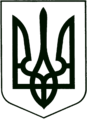 УКРАЇНА
    МОГИЛІВ - ПОДІЛЬСЬКА МІСЬКА РАДА 
   ВІННИЦЬКОЇ ОБЛАСТІВИКОНАВЧИЙ КОМІТЕТ  РІШЕННЯ№202Від 14.07.2021р.                                                       м. Могилів – ПодільськийПро граничні суми витрат на придбання легкових автомобілів, меблів, іншого обладнання та устаткування, комп'ютерів, придбання і утримання мобільних телефонів виконавчими органами Могилів - Подільської міської ради, а також установами та організаціями, які утримуються за рахунок міського бюджету     		Керуючись ст.40, ч.1 ст.52 Закону України "Про місцеве самоврядування в Україні", постановою Кабінету Міністрів України від 04.04.2001 року №332 «Про граничні суми витрат на придбання автомобілів, меблів, іншого обладнання та устаткування, мобільних телефонів, комп'ютерів державними органами, а також установами та організаціями, які утримуються за рахунок державного бюджету» (зі змінами),-                                  виконком міської ради ВИРІШИВ:1. Затвердити граничні суми витрат на придбання легкових автомобілів, меблів, іншого обладнання та устаткування, комп'ютерів, придбання і утримання мобільних телефонів виконавчими органами Могилів - Подільської міської ради, а також  установами та організаціями, які утримуються за рахунок міського бюджету, згідно з додатком, що додається.2. Рекомендувати управлінню Державної казначейської служби України у Могилів - Подільському районі та м. Могилів - Подільському Вінницької області  під час оплати рахунків на придбання легкових автомобілів, меблів, іншого обладнання та устаткування, комп'ютерів, придбання і утримання мобільних телефонів виконавчими органами Могилів - Подільської міської ради, а також  установами та організаціями, які утримуються за рахунок міського бюджету здійснювати контроль за дотриманням граничних сум витрат, затверджених цим рішенням .3. Установити, що виконавчі органи міської ради, бюджетні установи, які утримуються за рахунок міського бюджету, здійснюють витрати на придбання легкових автомобілів, меблів, іншого обладнання та устаткування, комп'ютерів, придбання і утримання мобільних телефонів за наявності бюджетних асигнувань на зазначені цілі у їх кошторисах та відсутності простроченої кредиторської заборгованості на останню звітну дату як за загальним, так і за спеціальним фондами міського бюджету.4. Визнати такими, що втратили чинність рішення виконавчого комітету Могилів - Подільської міської ради від 11.03.2016р. №80 «Про граничні суми витрат на придбання легкових автомобілів, меблів, іншого обладнання та устаткування, комп'ютерів, придбання і утримання мобільних телефонів виконавчими органами Могилів - Подільської міської ради, а також  установами та організаціями, які утримуються за рахунок міського бюджету» та рішення виконавчого комітету Могилів - Подільської міської ради від 16.05.2018р. №163 «Про внесення змін до рішення виконавчого комітету Могилів - Подільської міської ради від 11.03.2016р. №80».5. Контроль за виконанням даного рішення покласти на першого заступника міського голови Безмещука П.О..  Перший заступник міського голови                                Петро БЕЗМЕЩУК                                                                                          Додаток                                                                                        до рішення виконавчого                                                                                              комітету міської ради                                                                                           від 14.07.2021 року №202Граничні суми витратна придбання легкових автомобілів, меблів, іншого обладнання та устаткування, комп'ютерів, придбання і утримання мобільних телефонів виконавчими органами Могилів - Подільської міської ради, а також  установами та організаціями, які утримуються за рахунок міського бюджетуПримітка: затверджені граничні суми витрат призначені для придбання комплектних легкових автомобілів, меблів, обладнання, устаткування, а не окремих деталей (предметів).Керуючий справами виконкому                                Володимир ВЕРБОВИЙСума, гривень за одиницюЛегкові автомобілі для керівників органів місцевого самоврядування, бюджетних установ і організацій.600000Мобільний телефон:- придбання;5000- утримання (на місяць).1500Персональний комп’ютер (системний блок, монітор, клавіатура, маніпулятор «миша»), ноутбук.30000Комплект меблів для службового кабінету керівника органу місцевого самоврядування, бюджетної установи та організації.30000Меблі для обладнання робочих місць працівників:- стіл письмовий;6500- крісло офісне;6000- стілець;2600- шафа для одягу;7000- шафа для паперів;7000- сейф;6000- стіл для комп’ютера;5000- стіл офісний.15000Теле - і радіоапаратура, відеотехніка для службових кабінетів.25000